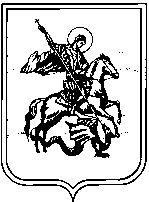 Сельская Думамуниципального образованиясельское поселение село ВысокиничиКалужской областиРЕШЕНИЕс. Высокиничиот 01 июля 2016г.                        		                                                          № 39О создании комиссии по соблюдению требований  к должностному поведению лиц, замещающих муниципальные должности в Сельской Думе МО сельское поселение село Высокиничи, и урегулированию конфликта интересов.В соответствии с Положением о комиссии по соблюдению требований к должностному поведению лиц, замещающих муниципальные должности в Сельской Думе МО сельское поселение село Троицкое, и урегулированию конфликта интересов, утвержденным Решением Сельской Думы № 32 от 01.07.2016 года, руководствуясь Федеральным законом от 06.10.2003 № 131-ФЗ «Об общих принципах организации местного самоуправления в Российской Федерации», Уставом МО сельское поселение село Высокиничи, Сельская Дума РЕШИЛА:1. Создать комиссию по соблюдению требований к должностному поведению лиц, замещающих муниципальные должности в Сельской Думе МО сельское поселение село Высокиничи, и урегулированию конфликта интересов в сфере реализации  антикоррупционной деятельности муниципального образования сельское поселение село Высокиничи. 2. Утвердить состав комиссии по соблюдению требований к должностному поведению лиц, замещающих муниципальные должности в Сельской Думе МО сельское поселение село Высокиничи, и урегулированию конфликта интересов:Председатель  комиссии: Царук Н.М. – заместитель главы муниципального образования сельское поселение село Высокиничи;Заместитель председателя комиссии:Калужская О.Н. – глава администрация сельского поселения село Высокиничи;Секретарь комиссии:Братан Е.А. – ведущий специалист администрации сельского поселения село Высокиничи;Члены комиссии: Томаш О.В. – депутат Сельской Думы муниципального образования сельское поселение село Высокиничи;Зорина Г.П. - депутат Сельской Думы муниципального образования сельское поселение село Высокиничи.3. Настоящее решение вступает в силу с момента опубликования (обнародования) и подлежит размещению на официальном сайте администрации сельского поселения село Высокиничи.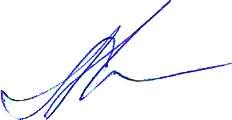 Глава муниципального образованияСП село Высокиничи 							Ануфриева Н.В.